РОССИЙСКАЯ ФЕДЕРАЦИЯ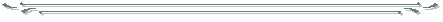 МИНИСТЕРСТВО ОБРАЗОВАНИЯ И НАУКИ РЕСПУБЛИКИ ИНГУШЕТИЯУПРАВЛЕНИЕ ОБРАЗОВАНИЯ г. СУНЖАГОСУДАРСТВЕННОЕ БЮДЖЕТНОЕ ОБЩЕОБРАЗОВАТЕЛЬНОЕ УЧРЕЖДЕНИЕ «НАЧАЛЬНАЯ ОБЩЕОБРАЗОВАТЕЛЬНАЯ ШКОЛА»ПРИКАЗ01.09.2020О соблюдении санитарно-гигиенических норм в столовом зале и пищеблоке школы1. Медработникам школы- ежедневно  контролировать состояние рук всех работников столовой- ежедневно проверять качество  приготовленной еды отбором пищи- ежедневно проверять соблюдение санитарных норм в помещениях для мытья посуды, приготовления пищи, хранения продуктов, в столовом зале для кормления детей и буфете2. Завхозу Аушеву А.Д.. выдавать моющие средства по мере надобности и контролировать уборку столового зала и пищеблока3. Повару Далиевой З.Х.. – строго соблюдать нормы закладки продуктов и порции готовых блюд4. Ответственность за организацию кормления учащихся начальных классов возложить на классных руководителей начальных классов.5. Запретить доступ на территорию пищеблока всем сотрудникам школы, не являющимися работниками столовой6. Медицинским работникам категорически не допускать продажу в буфете жевательных резинок и шипучих напитковДиректор____________М.А. Карсамова